Date Served:  February 24, 2023Via Certified MailASPEN ENERGY CORPORATION4789 RINGS ROAD SUITE 100
DUBLIN OH 43017RE:  Continuous Bond 					        Aspen Energy Corp                                                                   A-2010-2203946									Dear Sir/Madam:	Please find under cover of this letter the duplicate original financial instrument filed by Aspen Energy Corp. We are returning it because it is not required, we have the original Bond (received on August 17, 2022) on file therefore, no further action is required at this time.Thank you for your attention to this matterSincerely,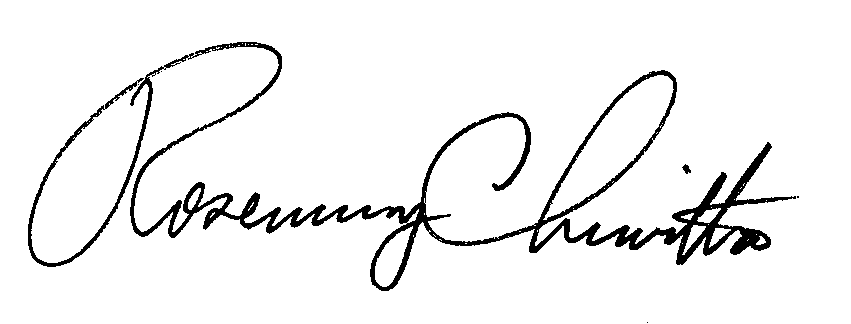 Rosemary ChiavettaSecretary of the CommissionRC:jbs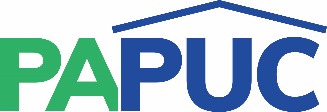 COMMONWEALTH OF PENNSYLVANIAPENNSYLVANIA PUBLIC UTILITY COMMISSIONCOMMONWEALTH KEYSTONE BUILDING400 NORTH STREETHARRISBURG, PENNSYLVANIA 17120IN REPLY PLEASE REFER TO OUR FILE